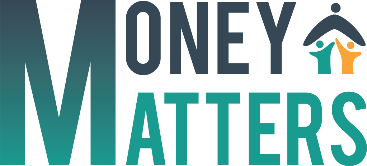 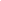 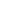 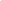 
As sessões de formação "Money Matters" contêm uma série de oito workshops de meio-dia para pais e encarregados de educação.Os workshops 1 – 6 ajudarão pais e encarregados de educação no desenvolvimento da sua capacidade de literacia financeira através de uma série de atividades dedicadas e materiais de aprendizagem. Os workshops 7 e 8 apoiarão os pais e encarregados de educação no seu papel de Formadores de aprendizagem familiar dentro das suas redes familiares imediatas, fornecendo-lhes as ferramentas e competências para partilhar os recursos do Money Matters com as suas redes. Conteúdo do Módulo 3Bem-vindo ao Módulo 3- Recursos e Ferramentas Online Financeiros.Resultados da aprendizagem: Após a conclusão deste workshop, pais e encarregados de educação poderão: descrever os riscos relacionados com pagamentos eletrónicos e onlinereconhecer um site de confiança para pagamentos online    usar as plataformas mais comuns com segurança pagar com segurança evitando fraudes, esquemas, phishing, etc.1Vocabulário Financeiro2Gestão Financeira Familiar3Recursos e Ferramentas Financeiras Online4Gerir emoções associadas ao dinheiro5Gestão de dinheiro durante períodos de vida críticos6Torne-se um consumidor crítico.7Aprendizagem Familiar8Questões de dinheiro do kit de ferramentas digitaisTítulo do módulo: Recursos e Ferramentas Financeiras OnlineTítulo do módulo: Recursos e Ferramentas Financeiras OnlineTítulo do módulo: Recursos e Ferramentas Financeiras OnlineTítulo do módulo: Recursos e Ferramentas Financeiras OnlineTítulo do módulo: Recursos e Ferramentas Financeiras OnlineTempoAtividades de AprendizagemMétodos de formação Materiais / Equipamentos Necessários Folhetos e folhas de atividade 5 minutosBem-vindosResultados da Aprendizagem (LO)Fornecer uma breve visão geral dos resultados de aprendizagem do módulo e uma descrição da importância da utilização correta dos pagamentos online e eletrónicos.Plano para a sessãoIntroduza o plano visual dando uma breve visão geral e quaisquer tarefas de limpeza/avisos.OrientaçãoPC e projetor, Flip marcadores e canetasPP 2- LOPLANO VISUAL PP3Folha de presenças10 minutosAtividade M3.1: Atividade quebra-gela Encontre alguém que… : Cada participante recebe um cartão e circula entre o grupo para encontrar pessoas que tenham as seguintes características: tem um PC, usa um Smartphone; tem outro dispositivo digital; tem uma conta de redes sociais; comprou algo online na semana passada; tem uma conta bancária online; tem uma conta de compras online; encontra aconselhamento financeiro online. Também descobrem algo mais sobre eles e depois apresentam-se mutuamente ao resto do grupo.OrientaçãoPP4Atividade M3.1 - Find alguém que.20 minutosAtividade M3.2. Os pagamentos online são seguros? Riscos e BenefíciosColoque os participantes em pares ou três e peça-lhes que enunciem os riscos e benefícios das compras online e do uso dos pagamentos eletrónicos.Reúna o grupo de novo e recolha respostas do grupo. Compare a sua lista com PP 6 e 7Pergunte ao grupo se alguma coisa foi perdida, ou podem adicionar alguma coisa à lista?Aprendizagem Ativa e colaboraçãoOs participantes podem usar os seus smartphones ou tablets para obter informações, se assim o desejarem.PC e projetor;PP 6-7Papel branco e canetas para os participantes.20 minutosAtividade M3.3 Como reconhecer um site de confiança para pagamentos online.Peça ao grupo para encontrar um site no seu smartphone ou tablet que usam para pagar bens ou serviços. Como sabem que o site é seguro de usar? Como o grupo inteiro, identifiquem os métodos que usam (se houver) para verificar a fiabilidade de uma página web. Em seguida, escreva todas as descobertas no flipchart. Compare as ideias dos participantes e mostre estratégias sugeridas em PP9 e 10 para verificar se cobriu todas as possibilidades de estar seguro online.Aprendizagem Ativa:Colaboração & PráticaFlipchart e marcadores;PC e projetor;PP8PP 9-1020 minutosAtividade M3.4 Como verificar se sites de compras, bancos ou serviços são sites seguros e autênticos?Peça aos participantes que procurem uma página web que achem segura no seu PC ou smartphone. Em seguida, peça a todo o grupo para explicar como eles sabem que esta é uma loja online de site seguro para fazer compras. Como podem verificar se é um novo serviço de confiança? Usam o Trustpilot ou algum outro método?Recolher respostas do grupo.Consulte os slides para ver se não perderam alguma coisa ou se podem adicionar à lista.Aprendizagem Ativa.PC e projetorPP 11Os participantes usam PCs ou smartphonesPP1220 minutosAtividade M 3.5 Como se paga online com segurança?Dê a Atividade M3.5 contendo a lista de formas sugeridas de pagar online. Os participantes serão convidados a preencher os pontos "a favor" e "contra" da utilização de cada método de pagamento.Mostre ao PP 14-18 com as ideias dos tutores e peça aos participantes para compararem. Falta alguma coisa? Alguma coisa não está bem?Com todo o grupo discuta os diferentes métodos para compras online. Os benefícios e desvantagens de cada método.PP 13PP14-18Atividade M3.5 10 minutosPausa para o CháPP1920 minutosAtividade M3.6 Fazer uma compra online segura Leia a história que está no PowerPoint da família O'Connor: querem comprar uma de máquina de lavar roupaPeça aos participantes que considerem as seguintes questões reflexivas:Que tipo de pagamento prefere para compras online?Utiliza alguma página web para avaliações de lojas web?Já comprou algo online sem verificar antes da fiabilidade da loja web?Todas as perguntas serão discutidas em grupo e o facilitador escreverá as principais observações sobre o tema no flipchart.PP 20PP2130 minutosAtividade M3.7O Michael faz um pagamento onlineDistribuir Atividade M3.7 Parte A  Depois de ler a história do Michael, distribua aos participantes a Atividade M3.7 PART B com as perguntas reflexivas: Alguma vez recebeu e-mails como o do Michael?Acha que isto é algo que raramente pode acontecer?O que faria se acontecesse a si ou a um amigo próximo?O que farias se o Michael fosse teu filho? O que o Michael poderia ter feito para evitar o esquema?Em seguida, dê a Atividade M3.7 PARTE C com sugestões do que Michael poderia ter feito para evitar o esquema. Pergunte ao grupo se eles têm algo a acrescentar.Após completar o exercício, mostre aos participantes PP 24 com a explicação do phishing. Em seguida, discuta como grupo a importância de conhecer os riscos de ser phished e o que fazer para se proteger.Aprendizagem Ativa Colaboração & Prática Flip chart e marcadoresPP 22PP 23PP 24 -25 Atividade M3.7AAtividade M3.7B Perguntas ReflexivasAtividade M3.7C20 minutosAtividade M3.8 Discussão- Qual é a melhor forma de comprar coisas, olhando para diferentes perspetivas.Mostre ao PP26 para descrever o cenário e o objetivo da discussão. O vendedor está a oferecer serviços de e-commerce.Divida em dois grupos, representando o vendedor e o comprador. Cada grupo considera um método de compra que mais os beneficia. Todo o grupo discute então a compra dos dois pontos de vista do vendedor e comprador.Pegue o feedback e guie a discussão para levar os participantes a encontrar os melhores conselhos.Aprendizagem Ativa.Colaboração & PráticaFlip chart e marcadores;PC e projetor;PP265 minutosEncerramento de Workshops O facilitador agradecerá aos participantes pela sua participação e encerrará a sessão.Para mais recursos visite o site Money Matters.Colaboração & Prática PP 27 Avaliação (Como vai descobrir o que os pais e encarregados de s tutora aprenderam?)Os participantes serão continuamente avaliados ao longo da sessão, na sua participação ativa em atividades individuais e de grupo. Além disso, durante o workshop, o formador irá fazer perguntas reflexivas e de avaliação ao grupo.Avaliação (Como vai descobrir o que os pais e encarregados de s tutora aprenderam?)Os participantes serão continuamente avaliados ao longo da sessão, na sua participação ativa em atividades individuais e de grupo. Além disso, durante o workshop, o formador irá fazer perguntas reflexivas e de avaliação ao grupo.Avaliação (Como vai descobrir o que os pais e encarregados de s tutora aprenderam?)Os participantes serão continuamente avaliados ao longo da sessão, na sua participação ativa em atividades individuais e de grupo. Além disso, durante o workshop, o formador irá fazer perguntas reflexivas e de avaliação ao grupo.Avaliação (Como vai descobrir o que os pais e encarregados de s tutora aprenderam?)Os participantes serão continuamente avaliados ao longo da sessão, na sua participação ativa em atividades individuais e de grupo. Além disso, durante o workshop, o formador irá fazer perguntas reflexivas e de avaliação ao grupo.Avaliação (Como vai descobrir o que os pais e encarregados de s tutora aprenderam?)Os participantes serão continuamente avaliados ao longo da sessão, na sua participação ativa em atividades individuais e de grupo. Além disso, durante o workshop, o formador irá fazer perguntas reflexivas e de avaliação ao grupo.Exemplos de avaliação - Perguntas reflexivas: por exemplo, você ou um amigo já teve alguma experiência online invulgar ou desconfortável ao tentar ou comprar algo online? - Perguntas de avaliação: por exemplo, o que michael deveria ter feito para evitar o esquema? (Várias opções a serem discutidas em grupo)- Perguntas reflexivas: por exemplo, você ou um amigo já teve alguma experiência online invulgar ou desconfortável ao tentar ou comprar algo online? - Perguntas de avaliação: por exemplo, o que michael deveria ter feito para evitar o esquema? (Várias opções a serem discutidas em grupo)- Perguntas reflexivas: por exemplo, você ou um amigo já teve alguma experiência online invulgar ou desconfortável ao tentar ou comprar algo online? - Perguntas de avaliação: por exemplo, o que michael deveria ter feito para evitar o esquema? (Várias opções a serem discutidas em grupo)- Perguntas reflexivas: por exemplo, você ou um amigo já teve alguma experiência online invulgar ou desconfortável ao tentar ou comprar algo online? - Perguntas de avaliação: por exemplo, o que michael deveria ter feito para evitar o esquema? (Várias opções a serem discutidas em grupo)Duração 180 Minutos 180 Minutos 180 Minutos 180 Minutos 